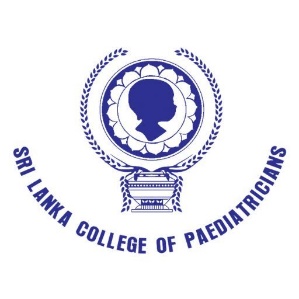 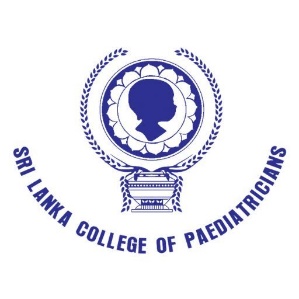 Title of ProjectInvestigatorsTitle		:  Name	:  Qualifications	:  Designation	:  Place of Work	:  Address	:  Contact No	:  E-mail	:  Signature		:  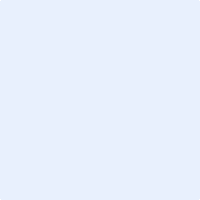 Title		:  Name	:  Qualifications	:  Designation	:  Place of Work	:  Address	:  Contact No	:  E-mail	:  Signature		:  Title		:  Name	:  Qualifications	:  Designation	:  Place of Work	:  Address	:  Contact No	:  E-mail	:  Signature		:  Title		:  Name	:  Qualifications	:  Designation	:  Place of Work	:  Address	:  Contact No	:  E-mail	:  Signature		:  Title		:  Name	:  Qualifications	:  Designation	:  Place of Work	:  Address	:  Contact No	:  E-mail	:  Signature		:  Proposed starting and ending datesFrom initial recruitment of participants until completion of all data collection.Start Date	:  		End Date :  Has ethics review for this study been requested earlier from this committee or another similar committee?If yes: 	Where?	            	When? 	            	Result?	 FundingA brief summary of the research proposal in simple language (maximum 500 words)Scientific importance and validityWhat is the scientific importance of your study in relation to improving health care and/or knowledge on the subject?Is your study an original one or a replication of a previous study?If it is a replication study please justifyAre the facilities at the site adequate to support the study?How will the results of the study be disseminated?Assessment of Risks/BenefitsIs the involvement of children necessary to obtain the required information?Are there any risks (physical, psychological) to the children?If yes, identify them and state how you plan to prevent or minimize these risks?Are there any benefits to the children?If yes, identify them. If no, what are the benefits to the community or health care system?Justify the potential benefits against the risks.Is standard therapy going to be withheld from the children?If yes, justify.Is the standard of care the best available locally?If no, explain.Is the medical and psychological support for the children adequate?If no, explain.What is the procedure for dealing with adverse events?What is the procedure for reporting adverse events?What are the provisions for safety monitoring and termination of research?What is the possibility of an effective intervention, if found, being available to the population?Informed consentInclude consent form and information sheets with Sinhala and Tamil translations.How will you ensure your information is understood and queries answered?List any incentives to the parents/guardians of research participants and state why they do not constitute undue inducement.How will you ensure that consent is given voluntarily and not due to deception, intimidation or inducement?How will you ensure that parents/ guardians would not feel obliged to get their children to participate in order to receive better medical care?Will you obtain fresh informed consent if the procedures are changed during the research?ConfidentialityHow will data/samples be obtained?How long will data/samples be kept?Are you collecting the minimum information/samples required to fulfill the study objectives?Who will have access to the personal data of the research participants?How will you safeguard the privacy of the research participant?What is the data/sample storage and disposal procedure to ensure confidentiality and security of personal information?If you are planning to store data/samples for future study, will you obtain appropriate consent?Rights of the participantsHow will you ensure parents/guardians of participants, unconditional right to withdraw from the research at any time?Outline the procedures you will provide for the parents/ guardians of research participants to ask questions and register complaints.Is there provision for parents/ guardians of participants to receive information that is relevant to the participation of their children? Explain.Is there provision for the parents/ guardians of participants to be informed of results of clinical research?Is there provision to make the study product if any available to the parents/ guardians of study participants following the research?Fair participant selectionWhat is your study population?Justify your choice of the study population.Is the selection of participants (inclusion and exclusion criteria) appropriate so that risks are minimized and benefits maximized and the burden of research equitably distributed?How is the initial contact and recruitment to be conducted?Responsibilities of the researcherWhat are the responsibilities of the researcher for provision of medical services to research participants?What are the provisions for continuation of care after the research is over?Have you obtained permission from the relevant authorities?If yes, name the authorities.Declare any conflicts of interest including payments received by you or co-researchers and other rewards and state how you would prevent them from influencing the conduct of the study.List any other ethical issues in your study and state how you would prevent them from influencing the conduct of the studyI am willing to provide 6 monthly reports of my research to the ERC.Externally sponsored researchAttach documentary evidence that the research project has been approved by an ERC in the sponsoring country.Why is the research carried out in Sri Lanka and not in the sponsoring country?What is the relevance of this study to Sri Lanka?What are the post-research benefits to Sri Lanka?Are participants receiving the best current treatment as part of the protocol?If no, explain why?What is the ancillary care (treatment that is not part of the protocol) provided?What are the provisions for continuity of care?If any of the data/biological samples are to be transferred overseas, describe the fate of the data/ biological samples at the conclusion of the study.Community based researchState the impact and relevance of the research on the community in which it is to be carried out.State the steps taken to consult with the concerned community during the design of the research.What procedures will be used to obtain community consent and individual consent?How will you safeguard the privacy of the participants?If the intervention is shown to be beneficial will the sponsor continue to provide it to participants after conclusion of the study?How does the research contribute to capacity building of the community?How will the results of the research be made available to the concerned community?Clinical trialsIs it a multicentre trial?Is the trial registered with the Sri Lanka Clinical Trials Registry?What is the justification for using a control arm?Does the control group receive the standard therapy?Are all participants treated equally?If no, explain.What is the procedure for reporting adverse events?What is the procedure for dealing with adverse events?Will the sponsoring agency provide the drug / device to the patient till it is marketed in the country?What are the criteria for termination of the trial?-------------------    -------------------NameAddressAmount